SANSKAR CITY INTERNATIONAL SCHOOL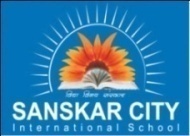 Class:- VI			Dussehra Vacation Home WorkScienceA) Solve question paper of pre-midterm.S. ScienceA) Unit 3 Political ScienceB) Learn question answer and book exercise.HindiA) Grammar Chapter 5, 6, 7, 8 objectives.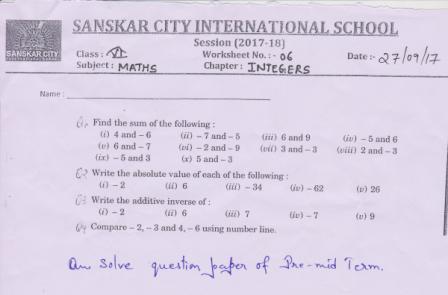 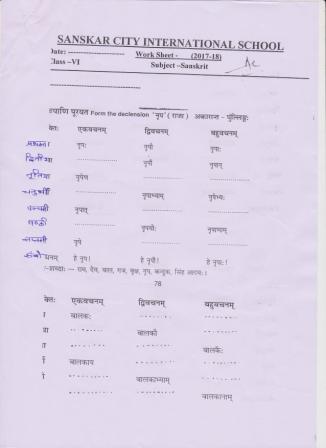 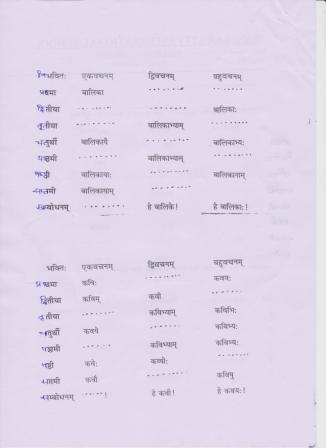 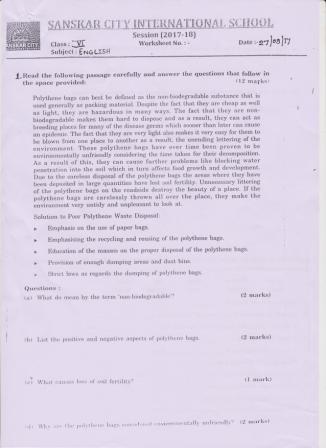 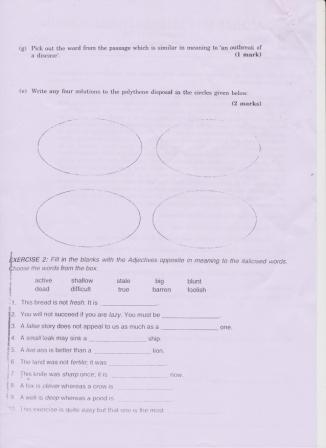 